2021年下半年职业技能等级认定成功举行2021年10月31日，江西省电子商务高级技工学校职业技能等级认定（第 2场）圆满结束。此次认定涉及汽车维修工（汽车电器维修工）、保育员、前厅服务员（宾客行李员）和客房服务员四个职业工种，认定等级为四级（中级）和三级（高级），共有188名学生参加，分为理论考试部分和实操考核部分。活动由开放教育学院牵头组织，机电与建筑工程学院、国际商务学院和旅游学院共同实施，纪委综合办公室全程监督。在认定活动过程中，江西省人力资源和社会保障厅的专家在学校党委委员、副校长龙婷等同志陪同下，检查了职业技能等级认定的组织和准备工作，对各考场考核情况进行了巡视。专家一致认为学校等级认定的组织工作程序规范、责任明确，符合等级认定各项规定。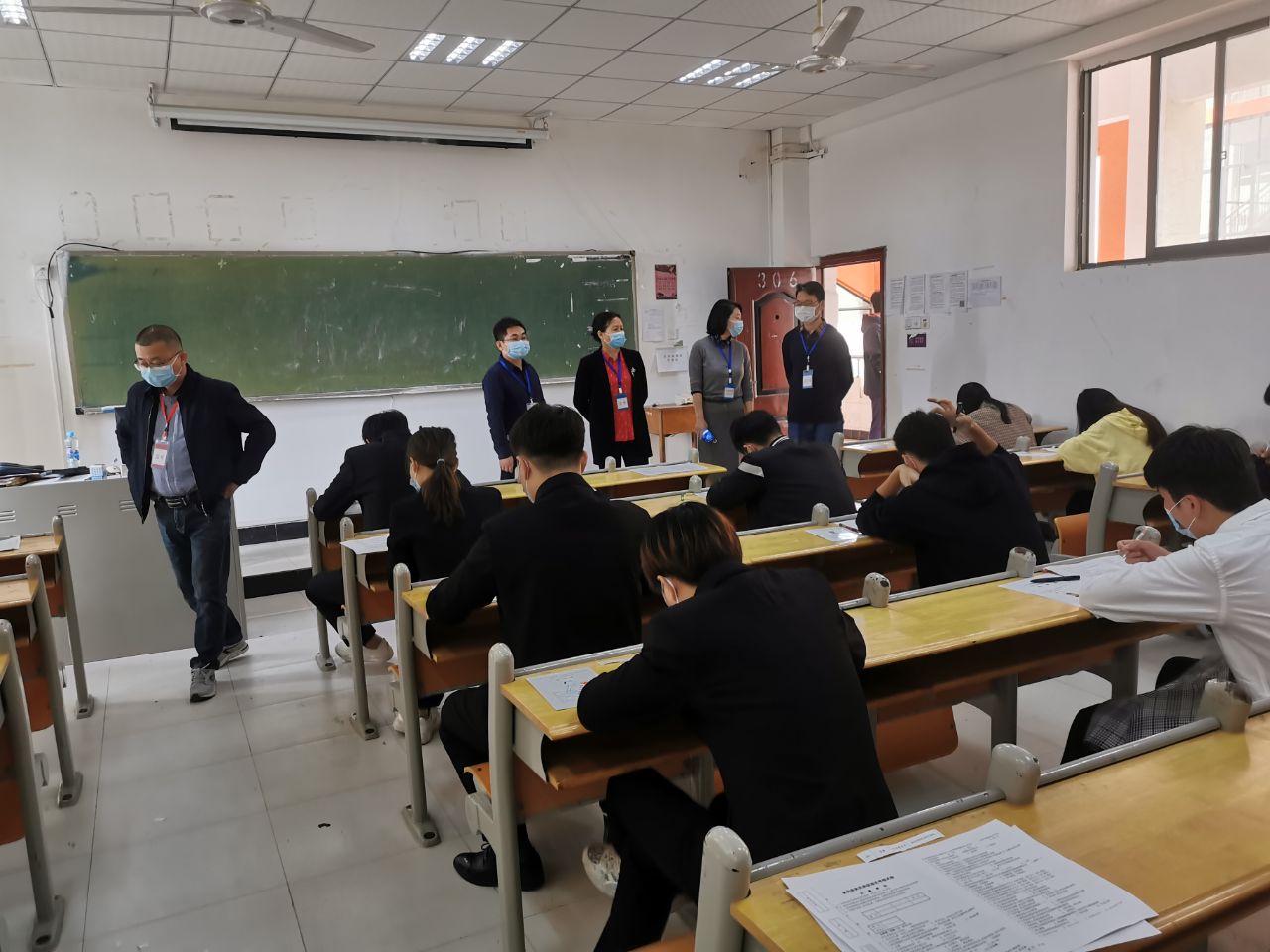 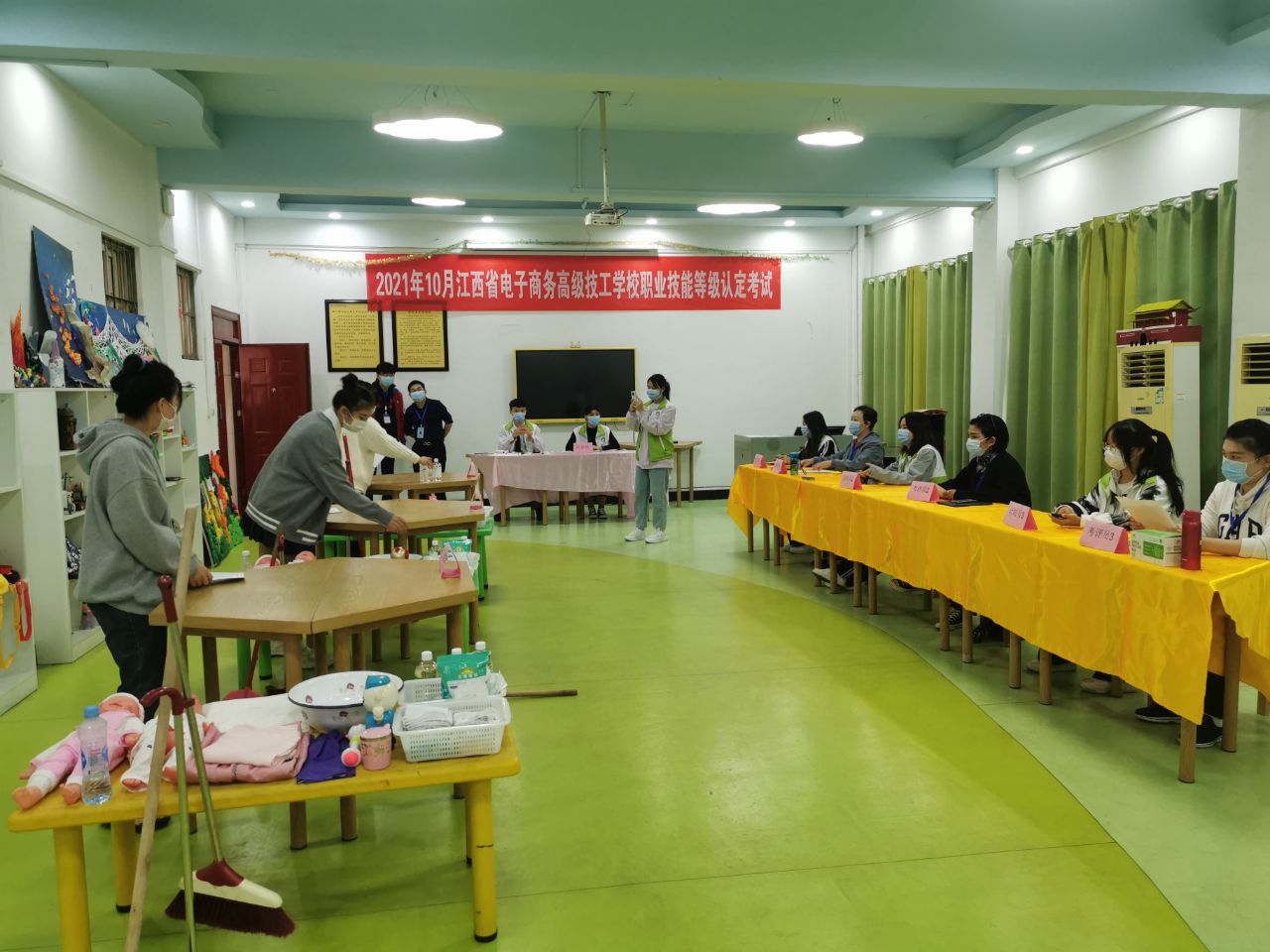 